Актуальный проект для финансированияМузейная экспозиция «Усадьба Дубники: былое и настоящее проекта русского инженера Генриха Войницкого»Постановка проблемыУсадьбы в Беларуси — явление многогранное, в котором сфокусировались все социально-экономические и историко-культурные процессы. Усадьбы были отражением архитектурного стиля, хранилищем библиотек, образцов бытовой культуры высшего сословия, здесь размышляли и дискутировали о судьбах Отечества, затевали хозяйственные и образовательные новшества. С усадьбами связано творчество лучших писателей и поэтов, полководцев, живописцев, ученых. Здесь синтезировалась традиция семьи и рода, культура дворянская и крестьянская, культура города и провинции, мировая культура.В связи с изменениями социальных условий и утратой своего первоначального назначения, на сегодня сохранилась лишь малая доля усадеб, и мы стоим на грани потери этого неоценимого пласта нашего наследия. Научный и общественный интерес к этому национальному феномену дал мощный импульс к изучению усадеб и пополнению информации о них, но, к сожалению, не дал ответа, как в условиях дефицита государственного бюджета восстановить усадебные комплексы и эффективно использовать это наследие в современных условиях.Эти проблемы типичны для усадьбы Дубники (далее – Усадьба) Островецкого района, которая была построена в 1878 году по проекту русского инженера Генриха Войницкого. Усадебный дом в Дубниках, спроектированный Войницким, имел много различных по форме и назначению помещений: большой и малый салоны, библиотеку, столовую, гостиную, будуар, кабинет, буфет, аптеку, жилые и служебные комнаты, гардероб и т.д. Комнаты были украшены паркетом разного рисунка, кафельными печами, мраморными каминами, лепниной, хрустальными люстрами, зеркалами, персидскими коврами и т.д. Особую ценность представляли коллекции книг и художественных полотен. В 1880-х годах в усадьбе гостил и работал лауреат Нобелевской премии, писатель Генрих Сенкевич. После Великой Отечественной войны в Усадьбе работала машинно-тракторная станция (МТС), а с 1955 по 1980-е годы в здании разместился дом инвалидов, в который привозили больных людей с психическими расстройствами из всего СССР. Состояние Усадьбы, в котором она находится в настоящее время требует пристального внимания. Для этого необходимо организовать на базе филиала «Ворнянская сельская библиотека-клуб» музейную экспозицию «Усадьба Дубники: былое и настоящее проекта русского  инженера Генриха Войницкого», в рамках которой планируется:-проводить акции, круглые столы, диалоговые площадки с участием руководства района, юристов, учёных Академии наук Беларуси, индивидуальных предпринимателей, руководителей организаций; -организовывать краеведческие и исторические уроки, флешмобы, волонтёрские акции для подрастающего поколения, посвящённые современным проблемам историко-культурного наследия Островетчины; -создать страницу в соцсетях, где будем размещать всю информацию по данной проблеме.Усадьба начала ХХ века.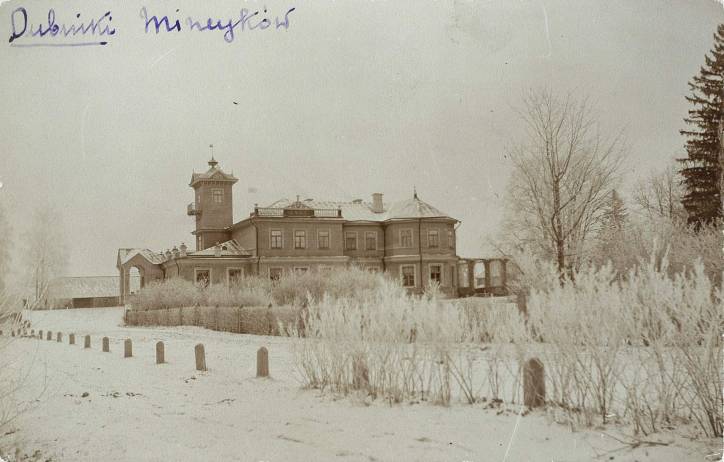 Усадьба сегодня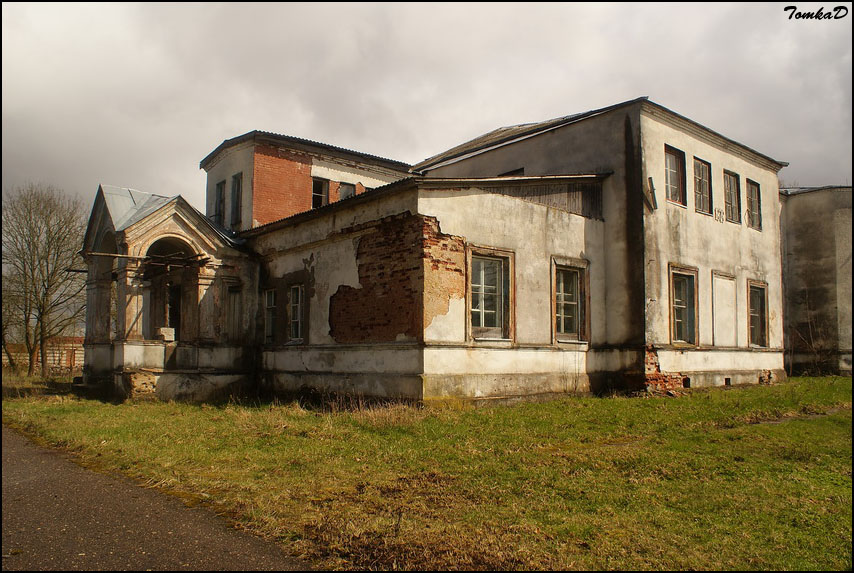 Цели и задачи проекта Главная цель проекта - создание на базе филиала «Ворнянская сельская библиотека-клуб» музейной экспозиции «Усадьба Дубники: былое и настоящее проекта русского инженера Генриха Войницкого». Музейная экспозиция станет выполнять роль культурно-просветительского центра по привлечению внимания к возрождению и сохранению историко-культурного наследия Беларуси и России.Задачи проекта:-привлечь внимание к состоянию Усадьбы и усадебного парка с целью поиска инвесторов для восстановления;-создать условия для популяризации усадьбы Дубники и личности русского инженера Генриха Войницкого; -создать исторически достоверную, художественно-выразительную музейную экспозицию;-приобщить молодёжь к богатому историко-культурному наследию Беларуси и России.Конкретные ожидаемые результаты        Создание при филиале «Ворнянская сельская библиотека-клуб» музейной экспозиции предполагает достижение следующих результатов:-привлечение инвесторов для восстановления Усадьбы;-возрождение исторической усадьбы, а вместе с ней и культурных традиций Беларуси и России;-увеличение числа граждан Беларуси, вовлеченных в проекты реставрации объектов культурного наследия;-воспитание у подрастающего поколения чувства ответственности за исторические объекты страны.    Сведения об организаторах          Сектор культуры Островецкого районного исполнительного комитета.Ответственность за реализацию проекта, координацию функциональных обязанностей, контроль и анализ выполняемой деятельности в рамках проекта осуществляет директор государственного учреждения культуры «Островецкая районная библиотека» Очеретова Наталья ВладимировнаОбщий бюджет проекта8500,00 белорусских рублей (230 000,00 российских рублей)Запрашиваемая сумма7400,00 белорусских рублей (200 000,00 российских рублей)Имеющаяся сумма1100,00 белорусских рублей (30 000, 00 российских рублей)